SP8 Alternativt förslag från Vänsterpartiet, Kommunstyrelsens sammanträde 2021-06-07Skrivelse om aviserade försämringar i Västtrafiks Trafikplan 2022Vänsterpartiet tycker att det är viktigt att Borås Stad också uttrycker hur de eventuella neddragningarna skulle påverka våra förutsättningar för att nå ambitionerna i koldioxidbudgeten. Under pandemin har många valt bilen framför bussen och tåget. För att vända utvecklingen behöver kollektivtrafiken bli mer attraktiv. De föreslagna neddragningarna riskerar dock att ha motsatt effekt.Med anledning av ovanstående föreslår viAtt följande läggs till sist i stycket som avslutas med: ”… förbättringar för kollektivtrafiken.””Borås Stad anser att de eventuella nedskärningarna skulle försvåra stadens möjligheter att uppnå de målsättningar för utsläppsminskningar som vi har formulerat i vår koldioxidbudget. I samband med pandemin har många valt bilen framför kollektiva färdmedel. Att vända denna utveckling skulle försvåras med de föreslagna förändringarna.”För Vänsterpartiet i KommunstyrelsenIda Legnemark och Stefan Lindborg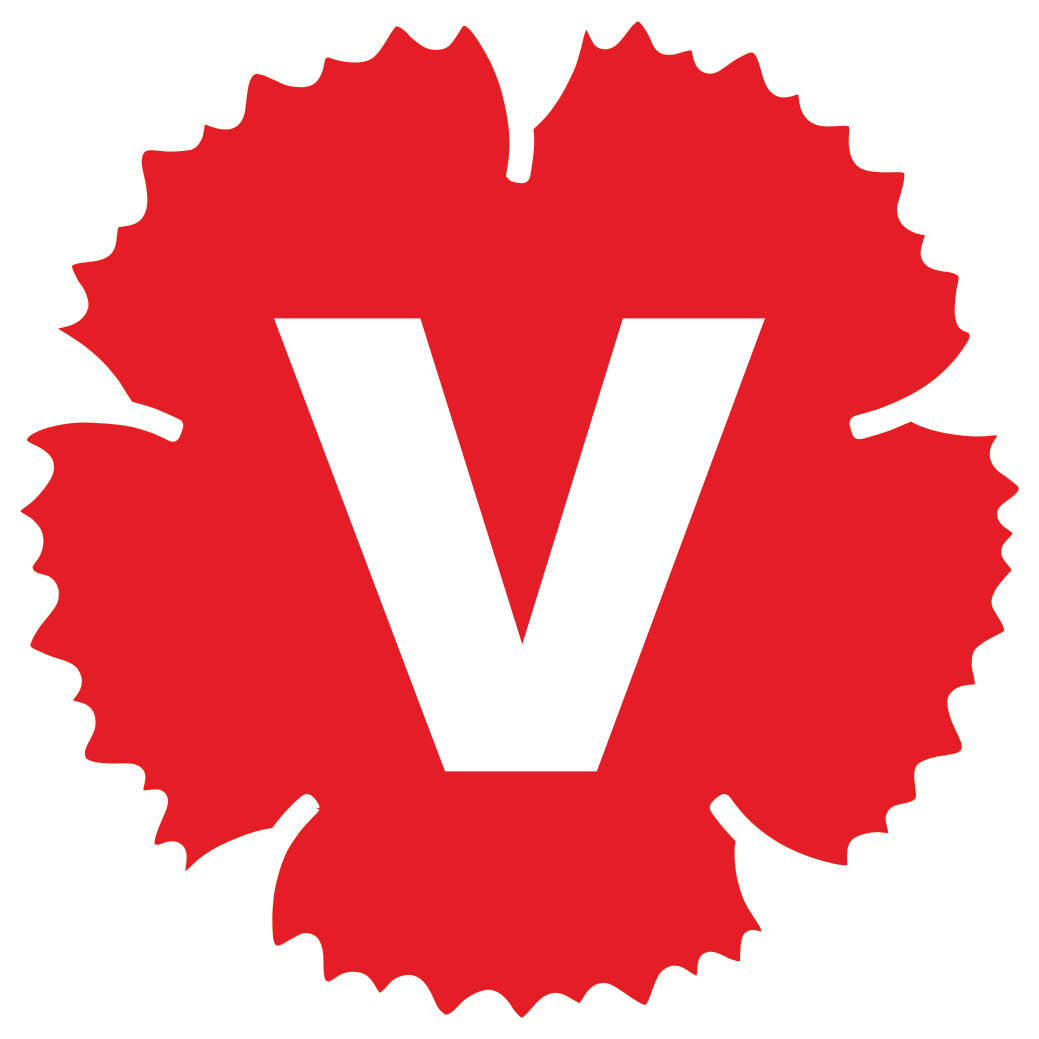 